У  К  Р А  Ї  Н  А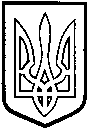 	                                ТОМАШПІЛЬСЬКА РАЙОННА РАДА                                               В І Н Н И Ц Ь К О Ї  О Б Л А С Т ІРІШЕННЯ №508від 20 серпня 2014 року					                        32 сесія 6 скликанняПро стан та перспективи розвитку територіального центру соціального обслуговування (надання соціальних послуг) Томашпільського районуВідповідно до пункту 28 частини 1 статті 43 Закону України «Про місцеве самоврядування в Україні», заслухавши та обговоривши інформацію директора територіального центру соціального обслуговування (надання соціальних послуг) Томашпільського району Васільєвої Л.В. «Про стан та перспективи розвитку територіального центру соціального обслуговування (надання соціальних послуг) Томашпільського району», враховуючи висновок постійної комісії районної ради з питань охорони здоров'я, материнства і дитинства, соціального захисту населення і прав споживачів, безпеки праці, зайнятості населення, роботи з ветеранами, районна рада ВИРІШИЛА:Інформацію директора територіального центру соціального обслуговування (надання соціальних послуг) Томашпільського району Васільєвої Л.В. «Про стан та перспективи розвитку територіального центру соціального обслуговування (надання соціальних послуг) Томашпільського району», взяти до уваги.2. Рекомендувати територіальному центру соціального обслуговування (надання соціальних послуг) Томашпільського району (Васільєва Л.В.):2.1 Постійно удосконалювати роботу із соціального обслуговування підопічних територіального центру, забезпечити надання соціальних послуг на принципах адресності та індивідуального підходу, доступності, максимальної ефективності використання бюджетних та позабюджетних коштів, дотримання стандартів якості, відповідальності за дотриманням етичних і правових норм. 2.2 Постійно дбати про створення належних умов для проживання та реабілітації одиноких непрацездатних громадян та інвалідів у стаціонарному відділенні територіального центру соціального обслуговування (надання соціальних послуг) Томашпільського району.2.3 Посилити контроль за організацією роботи соціальних робітників щодо якості та своєчасності надання ними соціальних послуг, постійно працювати над впровадженням нових форм реабілітації та здійснення профілактичних, лікувально-оздоровчих заходів у відділеннях соціально-побутової адаптації та соціально-медичних послуг.2.4 Спільно з виконавчими комітетами селищних, сільських рад сприяти розповсюдженню кращих форм і методів роботи з надання соціальних послуг населенню району.3. Контроль за виконанням цього рішення покласти на постійну комісію районної ради з питань охорони здоров'я, материнства і дитинства, соціального захисту населення і прав споживачів, безпеки праці, зайнятості населення, роботи з ветеранами (Гріненко О.О.).Голова районної ради						Л.Нароган